Αποχαιρετισμός στον Μανώλη Γλέζο…Επειδή, αν τα σχολεία λειτουργούσαν κανονικά, ένα μεγάλο μέρος της ώρας του μαθήματός μας, θα αφιερωνόταν στον μεγάλο αυτό Έλληνα…Μανώλης Γλέζος (9/9/1922 – 30/3/2020)https://www.youtube.com/watch?v=b86aug71_TE"Η πιο έντονη ανάμνηση της ζωής μου, είναι η μάνα μου. Με ρωτάνε διαρκώς για τη σημαία. Εγώ όμως, ακόμα κι από την ιστορία της σημαίας, θυμάμαι τη μάνα μου. Όταν γυρίζαμε εκείνη την ημέρα στα σπίτια μας, η ώρα ήταν περασμένη, μετά τα μεσάνυχτα. Πάω στο σπίτι και βλέπω τη μάνα μου ένα κουβάρι στα σκαλοπάτια απ' έξω. Με περίμενε. Την πλησιάζω και της λέω, «Μάνα!» Σηκώνεται απότομα, με πιάνει από τον λαιμό, με πάει στην κουζίνα για να μην ακούσουν οι άλλοι και ξυπνήσουν και μου λέει, «Πού ήσουν;»
Τότε εγώ ανοίγω το σακάκι και της δείχνω το κομμάτι της σβάστικας που είχαμε κόψει. Με αγκαλιάζει, με φιλάει και μου λέει, «Πήγαινε κοιμήσου».
Την άλλη μέρα το πρωί, ακούω τον εξής διάλογο: Ο πατριός μου τη ρωτάει, «Πού ήταν χθες το βράδυ ο μεγάλος σου γιος;».
Του απαντάει,«Ανέβα στην ταράτσα και κοίταξε στην Ακρόπολη».
Ποτέ μου δεν τη ρώτησα πώς το κατάλαβε. Θα το θεωρούσα προσβολή στη νοημοσύνη της.
Αλλά για μένα αυτό ήταν το πιο συγκινητικό συμβάν στην ιστορία μου. Η μάνα μου".Ένας γενναίος άνθρωπος, σύμβολο της Aντίστασης και αγνός πατριώτης έφυγε σήμερα από τη ζωή.Ο Μανώλης Γλέζος που τον Μάϊο του 1941 βρήκε το θάρρος μαζί με τον Λάκη Σάντα να κατεβάσουν τη σημαία της ναζιστικής Γερμανίας από τον ιερό βράχο της Ακρόπολης, έμελλε να σηματοδοτήσει μία από τις πρώτες αντιστασιακές πράξεις στην χώρα μας απέναντι στον κατακτητή.Τον αποχαιρετούμε όλοι με σεβασμό και στεκόμαστε σιωπηλοί μπροστά στην εμβληματική αυτή μορφή της πατρίδας μας.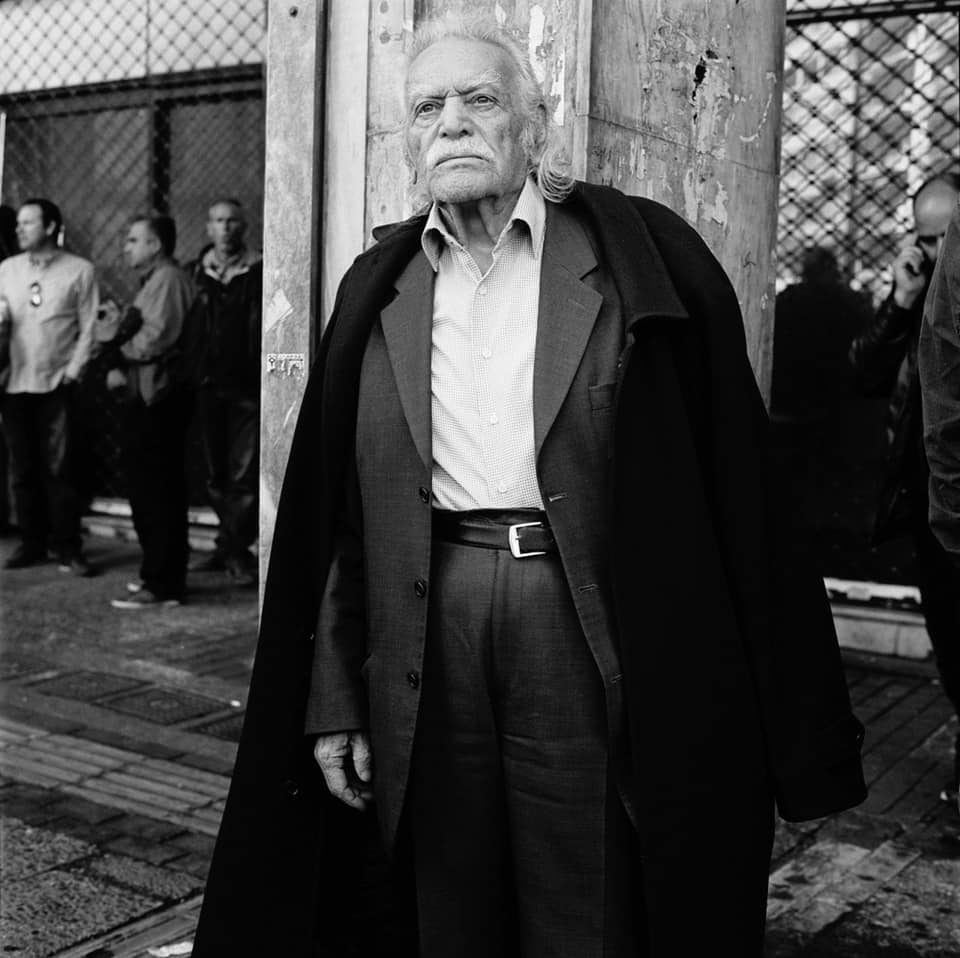 